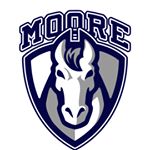 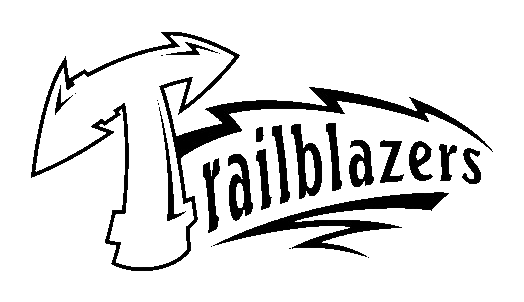 Students, Parents, and Families, 					         			       August 15, 2018Welcome to the 2018-2019 school year! My name is Sarah Rogers and I will have the pleasure of working with you throughout this school year in language arts. This is my fifth year as a Trailblazer teacher at Marion C. Moore, and I am looking forward to a fabulous school year!Your student has been given the opportunity to achieve on the Trailblazers team. In order to ensure your student has a successful year, please encourage them to do his or her best throughout the entire year. I believe that each student can and will succeed within the proper structured environment. To create this essential environment, I have developed a list of behavioral and academic expectations that will enable us to have a productive year. Throughout the first grading period, we will be creating foundations for the rest of the year in which we will establish our daily/weekly routines, develop effective literacy habits, craft a classroom community, and learn essential aspects of reading and writing. Throughout the school year, we will be working with a variety of literary and informational texts, as well as the textbook Common Core Code X, which will be used in the classroom. I understand the relationship between family involvement and student achievement; therefore, I want to establish clear lines of communication between my students’ families and myself. Please feel free to contact me anytime with questions or concerns via email or phone, and I will return your message as soon as possible. Students will also be coming home with their ClassDojo login information, so please feel free to use this as a communication platform as well.  As aforementioned, I am excited to be on the Trailblazers team this year and to be working with your and your student. I am confident that with shared goals and open communication, we will make this a successful and enjoyable year for all! Best, Sarah E. Rogers6th Grade Trailblazers English/Language Arts 
Marion C. Moore School 502-485-8304Email: sarah.rogers@jefferson.kyschools.us 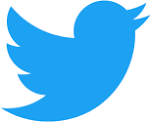 Teacher Twitter: @CullenJudeTeacher Website: http://rogersela06.weebly.com Classroom ExpectationsStudents will enter the classroom calmly and quietly and find their assigned seats. Students must come prepared to class. This means that they should have all required materials (2-pocket folder, language arts composition/spiral notebook, and writing utensils (PENCILS ONLY). Students will show respect to all parties in the classroom: themselves, their peers, and their teacher.Students will follow directions immediately after they are given.Restroom/Water Policy Unless given a doctor’s note for health issues concerning the restroom, ONLY 2 students per class period will be given the opportunity to use the bathroom between the first and last ten minutes of class (10/10 rule). Students may not leave the classroom to get a drink of water unless it’s an emergency (to be determined by the room teacher). Students may bring a water bottle to class and leave it in the designated area in the classroom. Late Work PolicyIt is the responsibility of the student to acquire make-up work using the classroom routines in place.Students will have until the end of each grading period to turn in missing assignments without penalty. Classroom SuppliesThe following supplies must be brought to class every day: Language Arts Spiral or Composition NotebookThis notebook is mainly a class work notebook, in which the student will write journals; take notes, and complete additional assignments2-Pocket FolderThis folder will contain important ELA reading and writing resources & class assignments Writing UtensilsONLY PENCILS are acceptableParent CommunicationOur district has provided wonderful opportunities for teachers and parents to communicate easily. One of these is Infinite Campus, an online grade book that allows parents to look at a student’s grades and assignments at their own convenience. Please check this regularly to stay informed of your student’s progress. Other forms of communication I use in my classroom include ClassDojo and Twitter. I use ClassDojo has a behavior management system along with parent/guardian communication. Also, I have developed a website where I will provide various academic resources, announcements, and classroom policies for both you and your student. (http://rogersela06.weebly.com) 